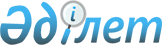 О внесении изменений и дополнений в постановление Правительства 
Республики Казахстан от 31 июля 2000 года N 1165
					
			Утративший силу
			
			
		
					Постановление Правительства Республики Казахстан от 29 августа 2003 года № 887. Утратило силу постановлением Правительства Республики Казахстан от 4 сентября 2014 года № 970      Сноска. Утратило силу постановлением Правительства РК от 04.09.2014 № 970.      Правительство Республики Казахстан постановляет: 



      1. Внести в постановление Правительства Республики Казахстан от 31 июля 2000 года N 1165 "О создании Совета по делам молодежи" (САПП Республики Казахстан, 2000 г., N 31, ст. 396) следующие изменения и дополнения: 

      ввести в состав Совета по делам молодежи при Правительстве Республики Казахстан, утвержденный указанным постановлением:       Рябченко Олега Григорьевича - первого вице-министра культуры, 

                                    информации и общественного 

                                    согласия Республики Казахстан, 

                                    заместителем председателя 

      Уразова Нурая Нургожаевича  - директора Департамента 

                                    молодежной политики 

                                    Министерства культуры, 

                                    информации и общественного 

                                    согласия Республики Казахстан, 

                                    секретарем 

      Кулекеева                   - Министра образования и науки 

      Жаксыбека Абдрахметовича      Республики Казахстан 

 

        Абдрахимова                 - заместителя Председателя 

      Габидуллу Рахматуллаевича     Агентства Республики Казахстан 

                                    по делам государственной 

                                    службы, президента 

                                    общественного объединения 

                                    "Ассоциация выпускников 

                                    международной стипендии 

                                    Президента Республики Казахстан 

                                    "Болашак" (по согласованию) 

      Альжан Аксауле Канатовну    - студентку Евразийского 

                                    национального университета 

                                    имени Л.Н. Гумилева 

                                    (по согласованию) 

      Бейсенова                   - депутата Карагандинского 

      Армана Кадырбаевича           областного маслихата, члена 

                                    совета по делам молодежи при 

                                    акиме Карагандинской области 

                                    (по согласованию) 

      Орсариева                   - старшего эксперта Отдела 

      Арына Амангельдиевича         внутренней политики 

                                    Администрации Президента 

                                    Республики Казахстан, 

                                    председателя совета объединения 

                                    юридических лиц в форме 

                                    ассоциации "Конгресс молодежи 

                                    Казахстана" (по согласованию) 

      Сыздыкову Бахыт Ахметовну   - депутата маслихата города 

                                    Астаны, председателя 

                                    общественного объединения 

                                    "Молодежное движение 

                                    "За будущее Казахстана" 

                                    города Астаны" (по согласованию) 

      Утешева                     - исполнительного директора 

      Нурлана Сулейменовича         объединения юридических лиц 

                                    в форме ассоциации "Конгресс 

                                    молодежи Казахстана" 

                                    (по согласованию)       строки: 

      "Кул-Мухаммед Мухтар Абрарулы - Министр культуры, информации и общественного согласия Республики Казахстан, заместитель председателя 

      Калетаев Дархан Аманович - директор Департамента молодежной 

политики Министерства культуры, информации и общественного согласия 

Республики Казахстан, исполнительный секретарь 

      Алшанов Рахман Алшанович - президент ассоциации негосударственных учреждений образования (по согласованию) 

      Коржова Наталья Артемовна - вице-министр финансов Республики Казахстан 

      Конвисарева Любовь Петровна - председатель детской общественной организации "Мурагер" (по согласованию)";       изложить в следующей редакции:       "Кул-Мухаммед              - Министр культуры, информации 

      Мухтар Абрарулы              и общественного согласия 

                                   Республики Казахстан, 

                                   председатель 

 

            Калетаев Дархан Аманович   - заведующий Отделом внутренней 

                                   политики Администрации 

                                   Президента Республики Казахстан 

                                   (по согласованию)       Алшанов Рахман Алшанович   - президент ассоциации высших 

                                   учебных заведений Республики 

                                   Казахстан (по согласованию) 

 

            Коржова Наталья Артемовна  - вице-министр экономики и 

                                   бюджетного планирования 

                                   Республики Казахстан 

 

            Конвисарева Любовь Петровна- председатель ассоциации детских 

                                   и молодежных организаций 

                                   Костанайской области 

                                   (по согласованию)";       вывести из указанного состава: Мухамеджанова Бауржана Алимовича, Беркимбаеву Шамшу Копбаевну, Джаганову Алтыншаш Каиржановну, Смаилова Алихана Асхановича, Адамсопиева Бахыта Нуртасовича, Бексултанова Мади Казбековича. 

      2. Настоящее постановление вступает в силу со дня подписания. 

         Премьер-Министр 

      Республики Казахстан 
					© 2012. РГП на ПХВ «Институт законодательства и правовой информации Республики Казахстан» Министерства юстиции Республики Казахстан
				